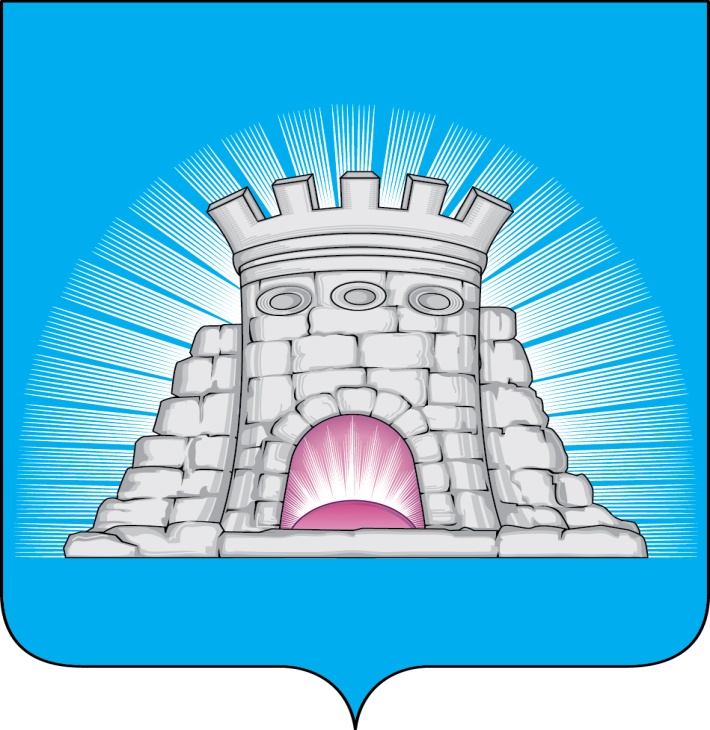 П О С Т А Н О В Л Е Н И Е 24.01.2022    №  65/1г.Зарайск                                        О  признании утратившим силу постановление                                        главы городского округа Зарайск Московской                                        области от 25.12.2020 №1766/12 «Об утверждении                                              административного регламента предоставления                                        муниципальной услуги «Подача заявлений                                        на участие в едином государственном экзамене                                        и основном государственном экзамене»     В соответствии с федеральными законами от 06.10.2003 № 131-ФЗ «Об общих принципах организации местного самоуправления в Российской Федерации», от 29.12.2012 № 273-ФЗ «Об образовании в Российской Федерации», в связи с изданием постановления главы городского округа Зарайск Московской области от 12.01.2022  9/1 «Об утверждении административного регламента предоставления муниципальной услуги «Подача заявлений на участие в едином государственном экзамене и основном государственном экзамене»                                                     П О С Т А Н О В Л Я Ю:   1. Признать утратившим силу постановление главы городского округа Зарайск Московской области от 25.12.2020 №1766/12 «Об утверждении             административного регламента предоставления муниципальной услуги «Подача заявлений на участие в едином государственном экзамене и основном государственном экзамене».    2. Службе по взаимодействию со СМИ администрации городского округа Зарайск Московской области обеспечить опубликование настоящего постановления в газете «За новую жизнь» и размещение на официальном сайте администрации городского округа Зарайск Московской области http://zarrayon.ru/.   Глава городского округа   В.А. ПетрущенкоВерноНачальник службы делопроизводства     Л.Б. Ивлева24.01.2022Послано: в дело, СМУ и ОГ, Гулькиной Р.Д., УО, СВ со СМИ, юридический                          отдел, газете «За новую жизнь», прокуратуре.И.Н. Чуканова8 496 66 2-56-32                                                                                                          